氨氮（NH3-N）预制试剂使用方法1.方法适用试剂2.应用范围适用于地表水、地下水、市政污水和工业废水等各类水质中氨氮的测定。水样须按生态环境部标准方法HJ 535中的要求进行絮凝沉淀或预蒸馏等前处理操作，否则会影响数据的准确性。	方法说明本方法参照环境部标准方法《HJ 535-2009水质氨氮的测定纳氏试剂分光光度法》，以游离态的氨或铵离子等形式存在的氨氮与纳氏试剂反应生成淡红棕色络合物，该络合物的吸光度与氨氮含量成正比，于波长420nm处测量吸光度。配套仪器本产品与TE-5600G型多参数水质测定仪一起使用。注意事项试剂中含有毒、腐蚀性物质,注意实验安全,不可直接接触试剂。保存时请密闭包装盒,以避免样品管受光,在阴凉暗处储存。妥善放置或处理废弃试管（试管中含有毒、有害废液。可将废液倒入废液桶中集中处理，试管交由危废公司处理）。6.物品准备7.操作步骤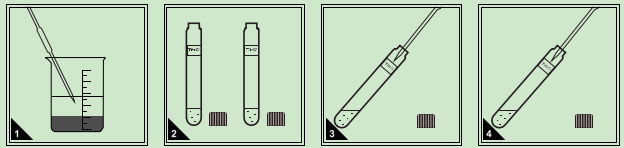 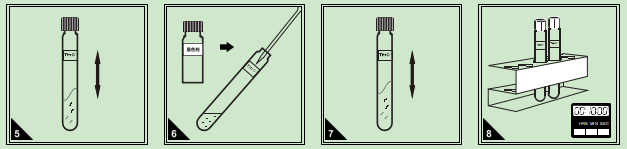 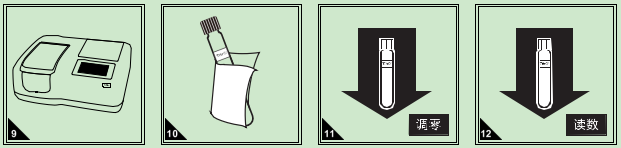 名称量程范围试剂型号数量氨氮检测预装试剂0-30mg/LTE-N-021盒名称数量氨氮检测预制试剂若干（视待测水样个数决定）TE-5600G型多参数水质测定仪1台移液枪（移液管）、配套洗耳球2只待测水样、无氨水保证可取样体积不少于1mL试管架1个